August 2023 7th and 8th Grade Boys Soccer*Please Note: all middle level athletes are required to have 7 days of training before participating in the athletes’ first game.September 2023 October 2023SundayMondayTuesdayWednesdayThursdayFridaySaturday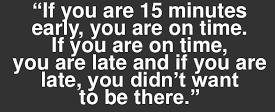 123Run/Stretch4Run/Stretch5REST/RECOVER6All Trainings @LUMS7Run/Stretch8Run/Stretch9Run/Stretch10Run/Stretch11Run/Stretch12REST/RECOVER13REST/RECOVER14Run/Stretch15Run/Stretch16Run/Stretch17       Run/Stretch18 Run/Stretch19REST/RECOVER20REST/RECOVER21 Run/Stretch22 Run/Stretch23  Run/Stretch24  Run/Stretch25 Run/Stretch26REST/RECOVER27REST/RECOVERAll Trainings @LUMS28First Student Day29      7th & 8th Bsoc 3:30-5:00pm#130      7th & 8th Bsoc 3:30-5:00pm#231      7th & 8th Bsoc 3:30-5:00pm#3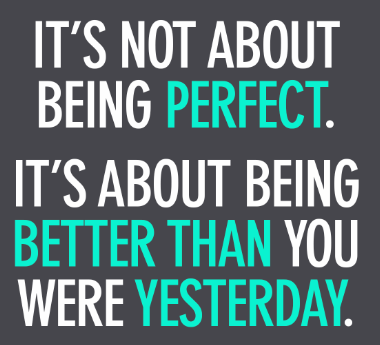 SundayMondayTuesdayWednesdayThursdayFridaySaturdayAll Trainings @LUMS1 No School for LUMSREST/RECOVER2REST/RECOVER3Run/Stretch4No School for LUMS57th & 8th Bsoc 3:30-5:00pm#467th & 8th Bsoc 3:30-5:00pm#577th & 8th Bsoc 3:30-5:00pm#68REST/RECOVER9   REST/RECOVERY10Run/Stretch117th & 8th Bsoc 3:30-5:00pm#712  @ Montpelier4:00/5:00pm(Bus 2:30)13 7th & 8th Bsoc 3:30-5:00pm14 vs U324:00/5:00pm15  REST/RECOVER16REST/RECOVERY17Run/Stretch187th & 8th Bsoc 3:30-5:00pm19@ North Country4:00/5:00pm(Bus 2:30)207th & 8th Bsoc 3:30-5:00pm21vs Stowe4:00/5:00pm22REST/RECOVER23REST/RECOVER24Run/Stretch25No School for LUMS26@ Peoples4:00/5:00pm(Bus 3:15)277th & 8th Bsoc 3:30-5:00pm28vs Hazen4:00/5:00pm29REST/RECOVER30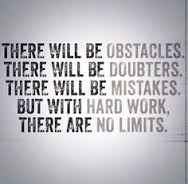 SundayMondayTuesdayWednesdayThursdayFridaySaturday1 Run/StretchAll Trainings @LUMS2@ Milton4:00/5:00pm(Bus 2:45)3vs Montpelier4:00/5:00pm47th & 8th Bsoc 3:30-5:00pm5vs North Country4:00/5:00pm6       REST/RECOVERY   7REST/RECOVERY8   Run/Stretch9No School for LUMS10@ U324:00/5:00pm(Bus 2:30)117th & 8th Bsoc 3:30-5:00pm12vs Peoples4:00/5:00pm13REST/RECOVERY14REST/RECOVERY15Run/Stretch16@ Stowe4:00/5:00pm(Bus 3:00)177th & 8th Bsoc 3:30-5:00pm1819@ Hazen4:00/5:00pm(Bus 3:00)202122232425262728293031